Summary of Legislation: Proposed Intro. No. 862-A would allow the Department of Buildings (DOB) to issue stop work orders whenever notice to revoke a work permit is given.Effective Date: This legislation would take effect 180 days after it becomes law, except that the Commissioner of Buildings may take such measures as are necessary for the implementation of this legislation, including the promulgation of rules, prior to such date.Fiscal Year In Which Full Fiscal Impact Anticipated: Fiscal 2020Fiscal Impact Statement:Impact on Revenues:  It is estimated that there would be no impact on revenues resulting from the enactment of this legislation. Impact on Expenditures: It is estimated that there would be no impact on expenditures resulting from the enactment of this legislation because existing resources would be used by DOB to implement the provisions of this legislation and non-City entities would bear the costs of any stop work orders issued pursuant to this legislation.Source of Funds To Cover Estimated Costs: N/A. Source of Information:  New York City Council Finance Division	Estimate Prepared by:	Sarah Gastelum, Principal Financial Analyst Estimated Reviewed by:	Noah Brick, Assistant CounselChima Obichere, Unit Head Legislative History: This legislation was introduced to the full Council on April 25, 2018, as Intro. No. 862 and was referred to the Committee on Housing and Buildings (Committee). The Committee heard the legislation on October 16, 2018, and the legislation was laid over. The legislation was subsequently amended and the amended legislation, Proposed Intro. No. 862-A, will be considered by the Committee on February 26, 2019. Upon a successful vote by the Committee, Proposed Intro. No. 862-A will be submitted to the full Council for a vote on February 28, 2019.Date Prepared: February 22, 2019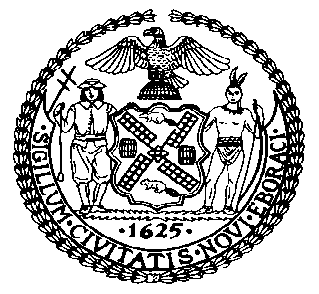 The Council of the City of New YorkFinance DivisionLatonia McKinney, DirectorFiscal Impact StatementProposed Intro. No: 862-A Committee: Housing and BuildingsTitle: A Local Law to amend the administrative code of the city of New York, in relation to allowing the department of buildings to issue stop work orders along with notices to revoke work permitsSponsors: Council Members Vallone and HoldenEffective FY19FY Succeeding Effective FY20Full Fiscal Impact FY20Revenues$0$0$0Expenditures$0$0$0Net$0$0$0